ANEXO 10PLANILLA DE USO EXCLUSIVO PARA LOS DOCENTES QUE SOLICITEN MAD 2019-2020 Y ACRECENTAMIENTO EN EL MISMOAÑOLA PRESENTE SOLICITUD REVISTE CARÁCTER DE DECLARACIÓN JURADA1FECHA DEL ULTIMO ACRECENTAMIENTO OTORGADO:FECHA DE RENUNCIA AL ULTIMO ACRECENTAMIENTO OTORGADO:Día………..	Mes…………….	Año………………….Día………..	Mes…………….	Año………………….IFAnexo-2019-1015119153hoja-GDEBA-DTCDGCYEpágina 1 de 46CALIFICACIÓN DE LOS DOS ÚLTIMOS AÑOS	AÑO:	CALIFICACIÓN:AÑO:	CALIFICACIÓN:7Completar sólo si se encuentra en algunas de estas situaciones previstas en la Ley 10579:IF-2019-15119153-GDEBA-DTCDGCYEpágina 2 de 4EN LOS CASOS EN QUE EL DOCENTE SOLICITE ACRECENTAMIENTO DESDE LA BASE OTORGADA POR MAD 2019-2020 DEBERA COMPLETAR DATOS DE LOS PUNTOS 1 AL 8 MÁS LOS QUE A CONTINUACIÓN SE DETALLANDESTINOS EN LOS QUE SOLICITÓ MAD 2019-20201º2º3º4º5º6º7º8º9º10ºEL TRIBUNAL DE CLASIFICACION DESCENTRALIZADO DEBERÁ CONSIGNAR EN LA COLUMNA CORRESPONDIENTE SI EL DOCENTE ACCEDIO O NO AL TRASLADO.Anexo 10 hoja 2IF-2019-15119153-GDEBA-DTCDGCYEpágina 3 de 4DESTINOS EN LOS QUE SOLICITA ACRECENTAMIENTO SOBRE LA BASE DE MAD 2019-2020 OTORGADO……………………………………..	…………………………………Firma del docente:	Firma y sello de la SADIF-2019-15119153-GDEBA-DTCDGCYEpágina 4 de 4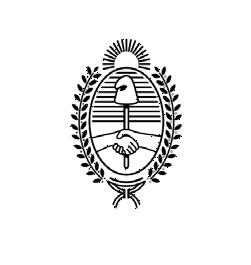 G O B I E R N O DE LA P R O V I N C I A DE B U E N O S A I R E S 2019 - Año del centenario del nacimiento de Eva María Duarte de PerónHoja Adicional de FirmasInforme gráficoNúmero: IF-2019-15119153-GDEBA-DTCDGCYELA PLATA, BUENOS AIRESMiércoles 5 de Junio de 2019Referencia: Anexo 10 MAD 2019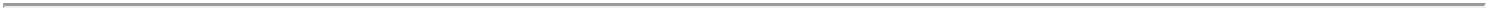 El documento fue importado por el sistema GEDO con un total de 4 pagina/s.Hector NuñezDirectorDirección de Tribunales de ClasificaciónDirección General de Cultura y EducaciónDISTRITO:ESTABLECIMIENTO:DATOS PERSONALESAPELLIDO Y NOMBRECUIL N°:TELEFONO:DOMICILIO REAL:DISTRITO:2BASE SOBRE LA QUE SOLICITA ACRECENTARBASE SOBRE LA QUE SOLICITA ACRECENTARBASE SOBRE LA QUE SOLICITA ACRECENTARBASE SOBRE LA QUE SOLICITA ACRECENTARBASE SOBRE LA QUE SOLICITA ACRECENTARBASE SOBRE LA QUE SOLICITA ACRECENTARBASE SOBRE LA QUE SOLICITA ACRECENTARBASE SOBRE LA QUE SOLICITA ACRECENTARBASE SOBRE LA QUE SOLICITA ACRECENTARHS. CÁT-/MÓDULOS:HS. CÁT-/MÓDULOS:HS. CÁT-/MÓDULOS:ESP. CURRICULAR:ESP. CURRICULAR:PAD 2019RECURRIDO SIRECURRIDO SIANTIG.DOCENTE EN EL CARGO ENANTIG.DOCENTE EN EL CARGO ENANTIG.DOCENTE EN EL CARGO ENPAD 2019ANTIG.DOCENTE EN EL CARGO ENANTIG.DOCENTE EN EL CARGO ENANTIG.DOCENTE EN EL CARGO ENPAD 2019NOGESTIÓN PÚBLICA DE LA PCIA. DE BS. AS.GESTIÓN PÚBLICA DE LA PCIA. DE BS. AS.GESTIÓN PÚBLICA DE LA PCIA. DE BS. AS.GESTIÓN PÚBLICA DE LA PCIA. DE BS. AS.GESTIÓN PÚBLICA DE LA PCIA. DE BS. AS.ANTIG. EN LA DOCENCIA DE GESTIÓNANTIG. EN LA DOCENCIA DE GESTIÓNANTIG. EN LA DOCENCIA DE GESTIÓNANTIG. EN LA DOCENCIA DE GESTIÓNANTIG. EN LA DOCENCIA DE GESTIÓNPÚBLICA DE LA PCIA. DE BS. ASPÚBLICA DE LA PCIA. DE BS. ASPÚBLICA DE LA PCIA. DE BS. ASSITUACION DE REVISTA TITULARSITUACION DE REVISTA TITULARSITUACION DE REVISTA TITULARSITUACION DE REVISTA TITULARSITUACION DE REVISTA TITULARSITUACION DE REVISTA TITULAR3SITUACION DE REVISTA TITULARSITUACION DE REVISTA TITULARSITUACION DE REVISTA TITULARSITUACION DE REVISTA TITULARSITUACION DE REVISTA TITULARSITUACION DE REVISTA TITULARNIVEL/SERVICIOSERVICIOHORASACCION ESTATUTARIA POR LA QUEACCION ESTATUTARIA POR LA QUEFECHA TOMA DE POSESIONNIVEL/SERVICIOSERVICIOHORASACCEDIÓ (MAD, Acrec.Ingreso,Ley 12609ACCEDIÓ (MAD, Acrec.Ingreso,Ley 12609FECHA TOMA DE POSESIONDISTRITOMODALIDADMODALIDADEDUCATIVOEDUCATIVOCARGOESP.CURRICULARESP.CURRICULARESP.CURRICULARCATEDRAMODULOSy el año)Sanción disciplinaria. Art. 132º Ap. II inc.c,d,e,fSanción disciplinaria. Art. 132º Ap. II inc.c,d,e,fSISISINONONONODesde………………..Hasta…………..Sanción disciplinaria. Art. 132º Ap. II inc.c,d,e,fSanción disciplinaria. Art. 132º Ap. II inc.c,d,e,fSISISINONONONODesde………………..Hasta…………..Sanción disciplinaria. Art. 132º Ap. II inc.c,d,e,fSanción disciplinaria. Art. 132º Ap. II inc.c,d,e,fSISISINONONONODesde………………..Hasta…………..Se encuentra cumpliendo suspensión Ar.t. 4ºSe encuentra cumpliendo suspensión Ar.t. 4ºSISISINONODesde………………..Hasta…………..Se encuentra cumpliendo suspensión Ar.t. 4ºSe encuentra cumpliendo suspensión Ar.t. 4ºSISISINONODesde………………..Hasta…………..Se encuentra cumpliendo suspensión Ar.t. 4ºSe encuentra cumpliendo suspensión Ar.t. 4ºSISISINONODesde………………..Hasta…………..…………..Lic.s/sueldo por causas particulares Art.114o.1Lic.s/sueldo por causas particulares Art.114o.1SISINONONODesde………………..Hasta…………..Lic.s/sueldo por causas particulares Art.114o.1Lic.s/sueldo por causas particulares Art.114o.1SISINONONODesde………………..Hasta…………..…………..Disponibilidad s/sueldoDisponibilidad s/sueldoSISINONODesde………………..Hasta…………..Disponibilidad s/sueldoDisponibilidad s/sueldoSISINONODesde………………..Hasta…………..…………..Cambio de funciones Art. 121ºCambio de funciones Art. 121ºSISISINONODesde………………..Hasta…………..Cambio de funciones Art. 121ºCambio de funciones Art. 121ºSISISINONODesde………………..Hasta…………..Recalifiación Laboral definitiva sobre la baseRecalifiación Laboral definitiva sobre la baseDesde………………..Hasta…………..Recalifiación Laboral definitiva sobre la baseRecalifiación Laboral definitiva sobre la baseDesde………………..Hasta…………..desde la que desea acrecentardesde la que desea acrecentarSINODesde………………..Hasta…………..desde la que desea acrecentardesde la que desea acrecentarSINODesde………………..Hasta…………..(*) En caso de no completar los datos se considerará que el docente no se halla alcanzado por dichas situaciones(*) En caso de no completar los datos se considerará que el docente no se halla alcanzado por dichas situaciones(*) En caso de no completar los datos se considerará que el docente no se halla alcanzado por dichas situaciones(*) En caso de no completar los datos se considerará que el docente no se halla alcanzado por dichas situaciones(*) En caso de no completar los datos se considerará que el docente no se halla alcanzado por dichas situaciones(*) En caso de no completar los datos se considerará que el docente no se halla alcanzado por dichas situaciones(*) En caso de no completar los datos se considerará que el docente no se halla alcanzado por dichas situaciones(*) En caso de no completar los datos se considerará que el docente no se halla alcanzado por dichas situaciones(*) En caso de no completar los datos se considerará que el docente no se halla alcanzado por dichas situaciones(*) En caso de no completar los datos se considerará que el docente no se halla alcanzado por dichas situaciones(*) En caso de no completar los datos se considerará que el docente no se halla alcanzado por dichas situaciones(*) En caso de no completar los datos se considerará que el docente no se halla alcanzado por dichas situaciones(*) En caso de no completar los datos se considerará que el docente no se halla alcanzado por dichas situaciones(*) En caso de no completar los datos se considerará que el docente no se halla alcanzado por dichas situaciones8TITULOEXPEDIDO POREXPEDIDO POREXPEDIDO POREXPEDIDO POREXPEDIDO POREXPEDIDO PORREGISTROORDENNIVEL Y/O MODALIDADESP. CURRICULARESTABLECIMIENTODISTRITOPARA USO EXCLUSIVO DE TRIBUNAL DESCENTRALIZADOORDENNIVEL Y/O MODALIDADESP. CURRICULARESTABLECIMIENTODISTRITO(*)(*)ORDENESTABLECIMIENTODISTRITOESP. CURRICULAR (Consignar con la denominación que figura en el plan de estudios)12345678910